K.S.V. ROESELARE (00134)K.S.V. ROESELARE (00134)Afdrukken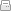 Je keuzes: Afdeling : Gew.U8 reeks Q(West-Vlaanderen) Tussen 12/01/2013 - 26/05/2013 Enkel de ploeg van K.S.V. ROESELARE Uitslagen en kalender Uitslagen en kalender Uitslagen en kalender Uitslagen en kalender Uitslagen en kalender DatumDatumUitslag02-02-2013 09:15 K. NS HEULE K. SV ROESELARE - 16-02-2013 10:30 K. SV ROESELARE OL. LEDEGEM - 23-02-2013 10:30 SK STADEN K. SV ROESELARE - 02-03-2013 10:00 F.C. GULLEGEM K. SV ROESELARE - 09-03-2013 10:30 K. SV ROESELARE K. SV RUMBEKE - 16-03-2013 10:30 K. SV ROESELARE K. NS HEULE - 23-03-2013 09:30 OL. LEDEGEM K. SV ROESELARE - 13-04-2013 10:30 K. SV ROESELARE SK STADEN - 20-04-2013 10:30 K. SV ROESELARE F.C. GULLEGEM - 27-04-2013 09:15 K. SV RUMBEKE K. SV ROESELARE - Je keuzes: Afdeling : Gew.U8 reeks R(West-Vlaanderen) Tussen 12/01/2013 - 26/05/2013 Enkel de ploeg van K.S.V. ROESELARE Uitslagen en kalender Uitslagen en kalender Uitslagen en kalender Uitslagen en kalender Uitslagen en kalender DatumDatumUitslag02-02-2013 09:15 K. NS HEULE K. SV ROESELARE - 16-02-2013 10:00 K. SV ROESELARE OL. LEDEGEM - 23-02-2013 10:30 SK STADEN K. SV ROESELARE - 02-03-2013 10:00 F.C. GULLEGEM K. SV ROESELARE - 09-03-2013 10:00 K. SV ROESELARE K. SV RUMBEKE - 16-03-2013 10:00 K. SV ROESELARE K. NS HEULE - 23-03-2013 09:30 OL. LEDEGEM K. SV ROESELARE - 13-04-2013 10:00 K. SV ROESELARE SK STADEN - 20-04-2013 10:00 K. SV ROESELARE F.C. GULLEGEM - 27-04-2013 09:15 K. SV RUMBEKE K. SV ROESELARE - 